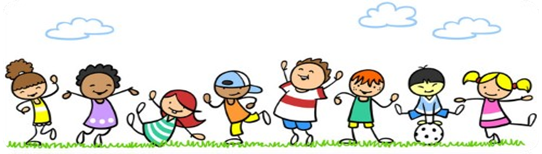                                                                                                                                                                                                                                                                 Gr. _____ ab____________                                                                                                                                                                                                                                                                Gr. _____ ab _____________Kath. KiTa    Adolph-Kolping    Schulstr. 11     57537 Wissen     02742-3391      kita-adolph-kolping@web.deAnmeldebogen kath. Kita adolph-kolpingAnkreuzen für:					                                           Genaue Erläuterung zu der gewünschten Stundenbuchung auf dem Zusatzblatt ersichtlich!Personalien des Kindes:Personalien der ErziehungsberechtigtenPersonalien der Mutter:Personalien des Vaters:Wer ist sorgeberechtigt?O  Mutter      O  Vater      O alleinerziehend     O  Jugendamt    O sonstige Personen ____________________________________________________ (Bezug zum Kind)Eltern:O verheiratet       O häusliche Gemeinschaft/Lebenspartnerschaft      O getrennt lebend       O geschieden        O verwitwetGeschwister:Vorrangige Familiensprache:O deutsch             O andere: ________________________        Hat ihr Kind chronische Erkrankungen, Allergien oder sonstige Beeinträchtigungen?       Nein:        Wenn ja, welche?   							      					       _____________________________________________________________________________________       _____________________________________________________________________________________       Sonstige, wichtige Informationen über Ihr Kind und/oder Ihre Familie:       _____________________________________________________________________________________Wer sollte im Notfall, bei Nichterreichen der Erziehungsberechtigten, benachrichtigt/verständigt werden:Name:	______________________________	            Telefon:______________________________Name:	______________________________	            Telefon:______________________________Name:	______________________________	            Telefon:______________________________				!!! Wichtige Änderungen zu den o.g. Punkten, werden der Einrichtung umgehend mitgeteilt!!!Aufnahmewunsch ab dem 2ten Lebensjahr.Aufnahmewunsch ab/mit dem 3ten Lebensjahr.Mit dieser/n Unterschrift/en bestätige/n ich/wir die Richtigkeit der von mir/uns gemachten Angaben. Über Veränderungen im Anmeldewunsch, bei Änderungen der Angaben, sowie Unwirksamkeit der Anmeldung informiere/n ich/wir die Kindertagesstätte umgehend.Ort, Datum _______________________________________________________________________		       ___________________________________________Unterschrift der Erziehungsberechtigten                         Unterschrift des Erziehungsberechtigten******(-Nur für Verwaltungsarbeit- Anmeldung entgegengenommen und eingegangen am: _________________________________________)******Erläuterung der Betreuungsangebote ab 01.07.2021 nach neuem KiTa Gesetz:5 Stunden bedeuten:Besuchszeit KiTa: 7.00-12.00 Uhr Bringzeit von 7.00 Uhr bis 9.00 Uhr möglich.Abholzeit ist spätestens bis 12.00 Uhr.7 Stunden:Besuchszeit KiTa: 07.00-14.00 Uhr Stammgruppe: 7.00 Uhr -14.00 Uhr Auffanggruppe 12.00-14.00 Uhr mit kleinem Mittagessen/Lunch (kostenpflichtig)Bringzeit von 7.00 Uhr bis 9.00 Uhr möglich.Abholzeit frühestens ab 13 Uhr möglichSpätestens jedoch bis 14.00 Uhr muss abgeholt sein.7 Stunden mit Unterbrechung bedeuten:Besuchszeit KiTa: 7.00 Uhr -12 Uhr und 14.00 Uhr -16.00 UhrBringzeit von 7.00 Uhr bis 9.00 Uhr möglich.Abholzeit spätestens 12.00 Uhr.12.00-14.00 Uhr UnterbrechungBesuchszeit nach Unterbrechungvon 14.00-16.00 Uhr möglich9 Stunden mit Mittagessen (verpflichtend Mittagessen) kostenpflichtig:Besuchszeit KiTa: 07.00-16.00 Uhr Bringzeit von 7.00 Uhr bis 9.00 Uhr möglich.Abholzeit frühestens ab 14 Uhr undspätestens muss jedoch bis 16.00 Uhr abgeholt sein.Besuchszeit KiTa: 07.30- 16.30 Uhr Bringzeit von 7.30 Uhr bis 9.00 Uhr möglich.Abholzeit frühestens ab 14 Uhr undspätestens muss jedoch bis 16.30 Uhr abgeholt sein.Schulkinder/Hort Ü6 7.00-7.45 Uhr plus 12.00-16.30 Uhr plus Ferien 7.00-16.30 UhrBesuchszeit Hort: 07.00-07.45 Uhr 12.00-16.00/16.30 UhrBringzeit Ferien von 7.00 Uhr bis 9.00 Uhr möglich.Abholzeit Ferien frühestens ab 14 Uhr undspätestens muss jedoch bis 16.00/16.30 Uhr abgeholt sein.KiTa Platz 5 Stunden7.00-12.00 UhrKiTa Platz 7 Stundenmit kostenpflichtigLunch/Mittag7.00-14.00 UhrKiTa Platz 7 Stundenmit Unterbrechung7.00-12.0014.00-16.00KiTa Platz 9 Stunden(Mittagessen)7.00/7.30-16.30 Uhr Hortplatz Klasse 1-4Mittagessen/Ferien)7.00-16.00/16.30Familienname:Vorname:Geburtstag:Geschlecht:Geburtsort:Religion/Konfession: Staatsangehörigkeit:Krankenkasse:Versichert bei:     O Mutter  /   O VaterKinderarzt:Familienname:Geburtsname:Vorname:Geburtstag:Geburtsort:Religion/Konfession: Staatsangehörigkeit:Nationalität:Straße:PLZ/Ort:Telefon:Handy:Beruf:Email:Familienname:Geburtsname:Vorname:Geburtstag:Geburtsort:Religion/Konfession: Staatsangehörigkeit:Nationalität:Straße:PLZ/Ort:Telefon:Handy:Beruf:Email:Name:Geburtstag:Name:Geburtstag:Name:Geburtstag:Name:Geburtstag: